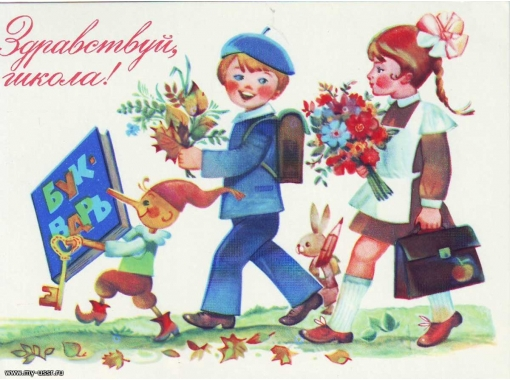 Первый раз в первый класс(о порядке приёма в 1 класс)В первый класс 2020-2021 учебного года принимаются дети, возраст которых на 1 сентября 2020 года составляет 6,6-8 лет.В 2020-2021 учебном году в МКОУ «МООШ» планируется открыть один первый класс,  общее планируемое количество первоклассников 10  человек.Основное направление деятельности школы – качество образования и нравственно-патриотическое воспитание школьников.В соответствии с нормами СанПин первоклассники обучаются в первую смену. Продолжительность уроков до 31 декабря – 35 минут, с 1 января – 45  минут. В 2020-2021 учебном году в первых классах нашей школы будет реализовываться программа учебно-методического комплекта «Школа России», которая отвечает всем требованиям, обеспечивающим выполнение Основной образовательной программы начального общего образования МКОУ «МООШ» в рамках реализации новых федеральных государственных образовательных стандартов. Учебники разработаны с учётом психологических и возрастных особенностей младших школьников, на основе принципа вариативности, благодаря этому закладывается возможность обучения детей с разным уровнем развития. В систему обучения входит внеурочная деятельность по направлениям развития личности (спортивно-оздоровительное, духовно-нравственное,социальное, общеинтеллектуальное, общекультурное).В 2020-2021 учебном году первоклассникам будут выданы в бесплатное пользование учебники, соответствующие Федеральному перечню, рекомендованные (допущенные) к использованию в образовательном процессе ОУ, реализующие программы общего образования и имеющие государственную аккредитацию на 2020-2021 учебный год.На сайте школы Вы можете ознакомиться с Уставом МКОУ «МООШ», лицензией на ведение образовательной деятельности, свидетельством о государственной аккредитации образовательного учреждения, другими нормативными документами.